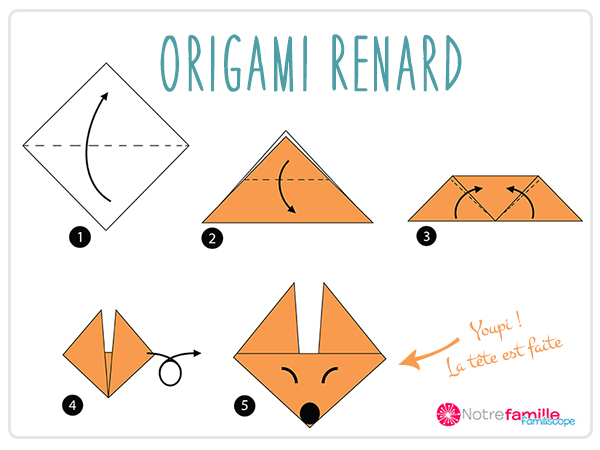 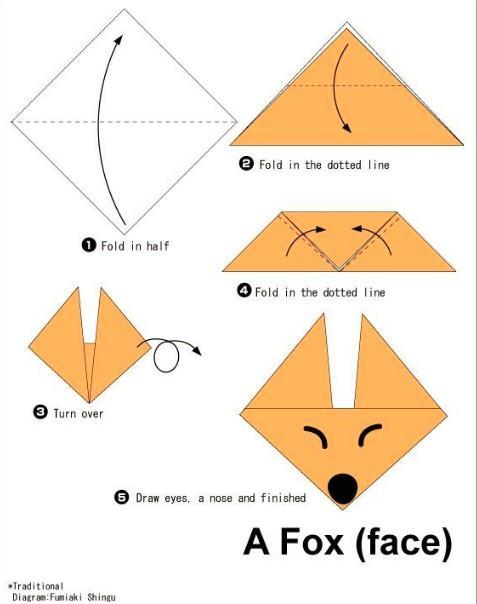 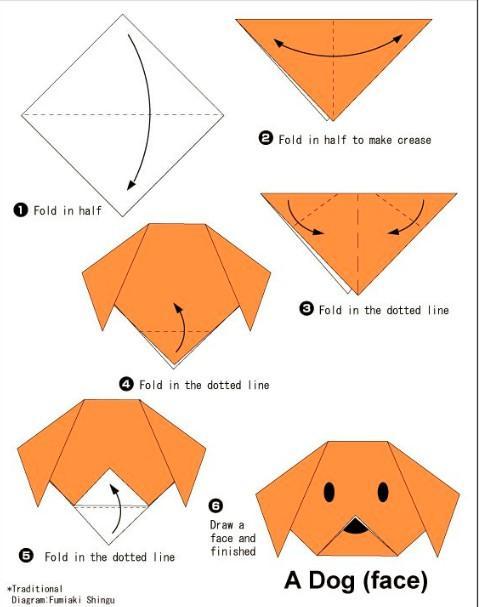 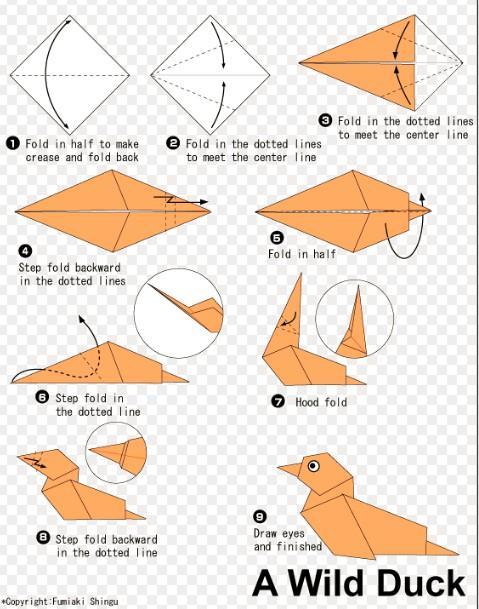 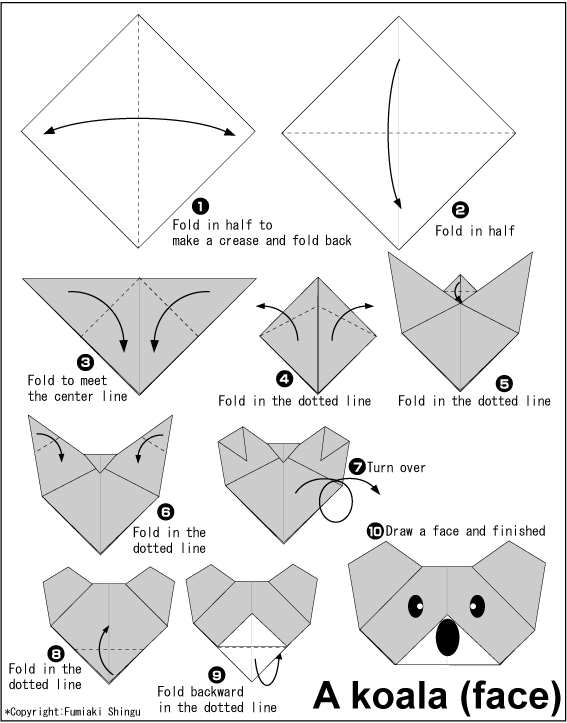 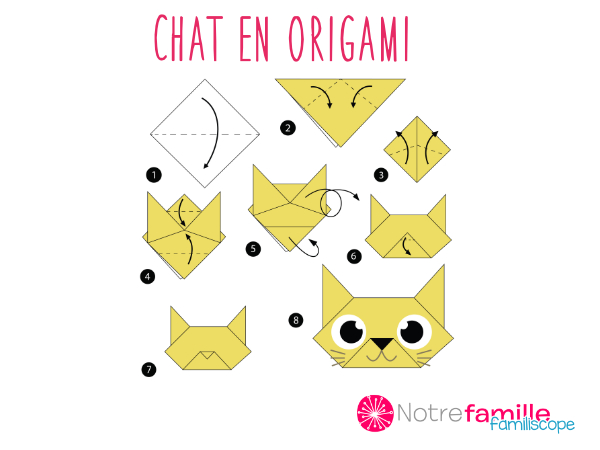 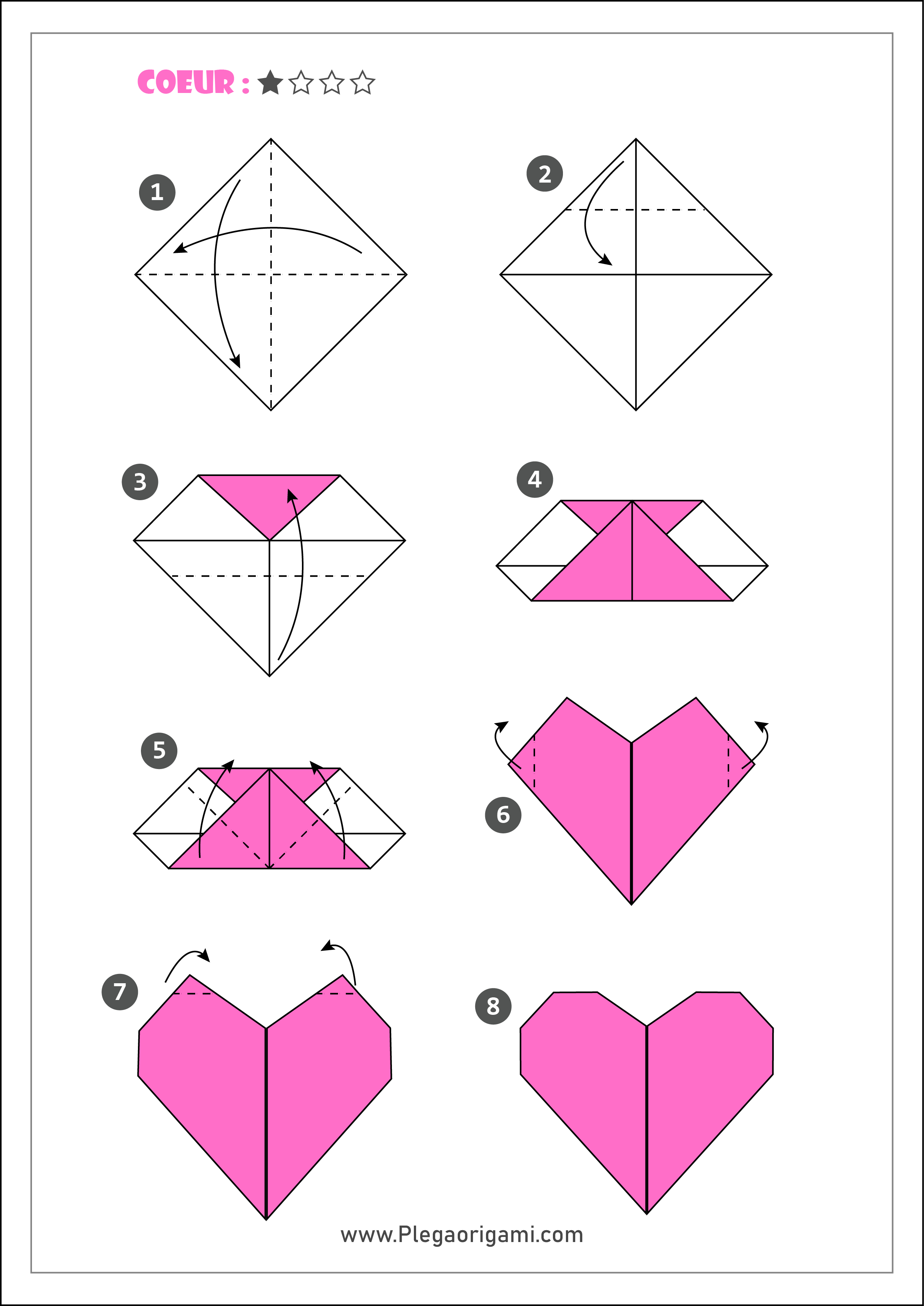 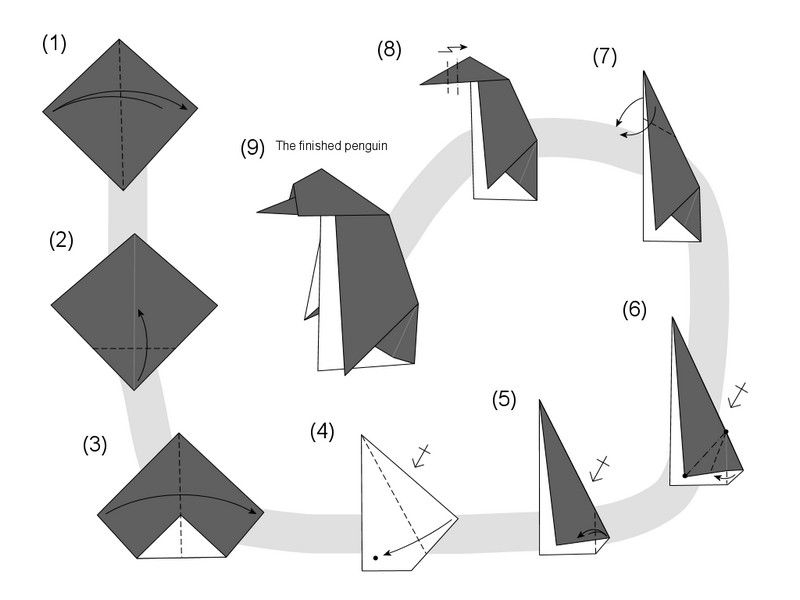 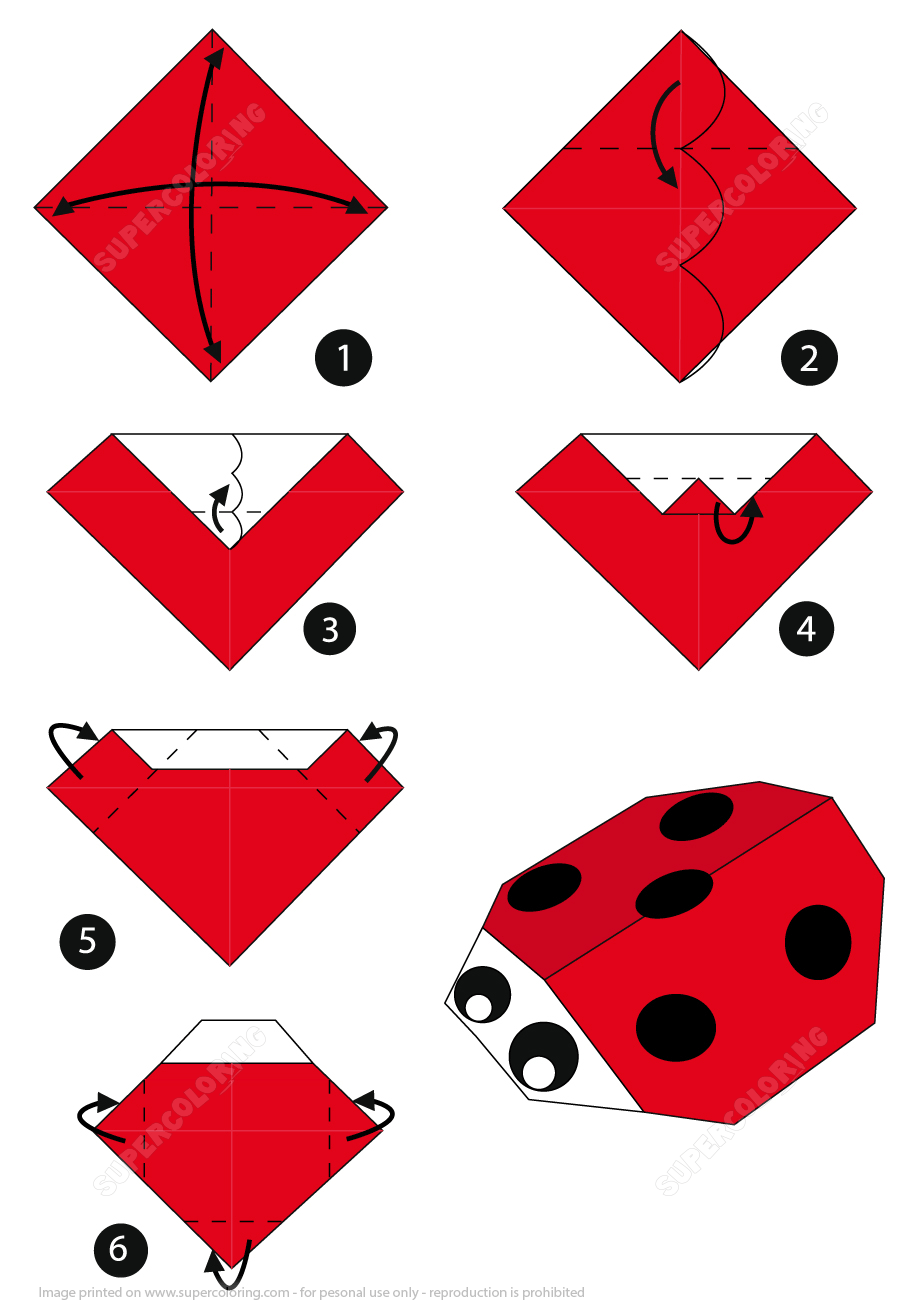 Cerf-volant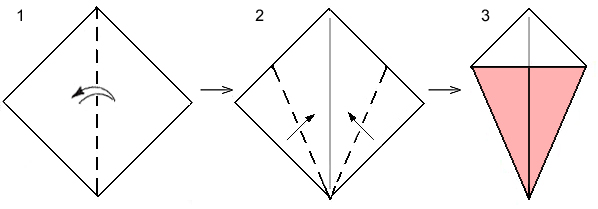 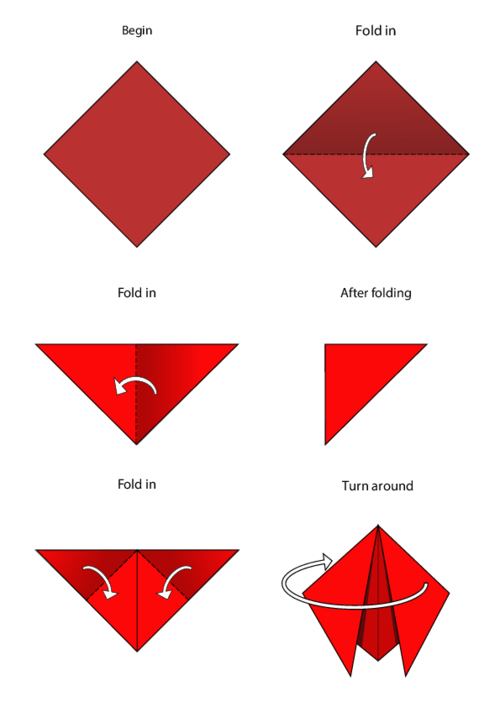 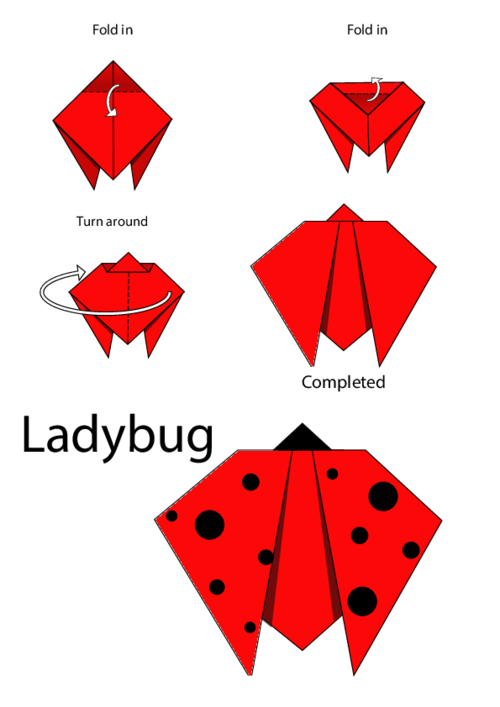 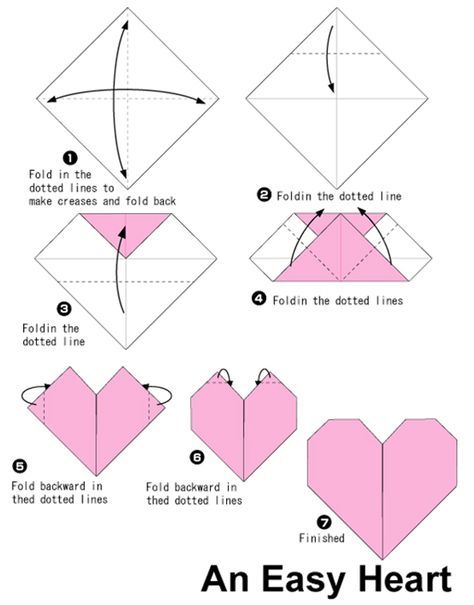 Coccinelle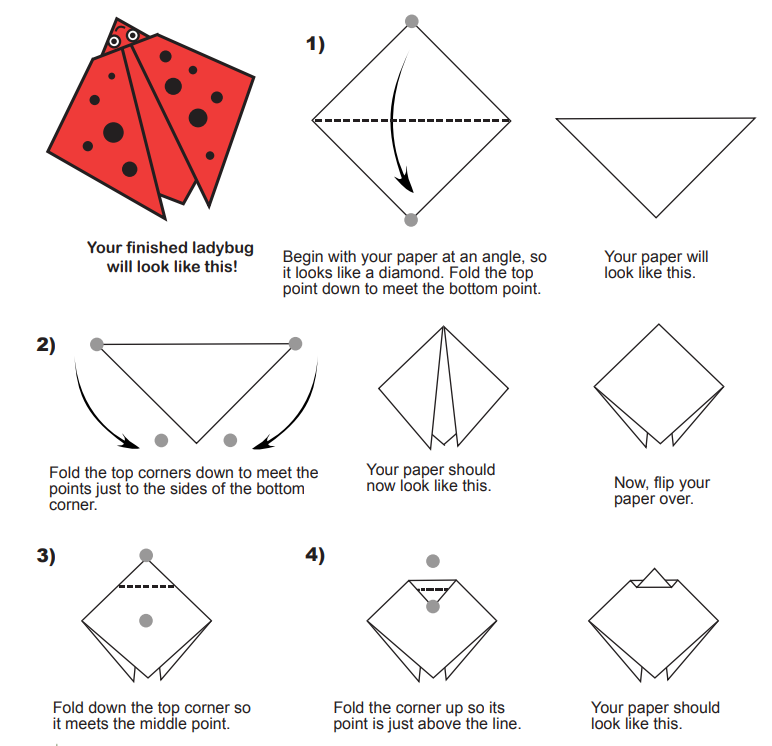 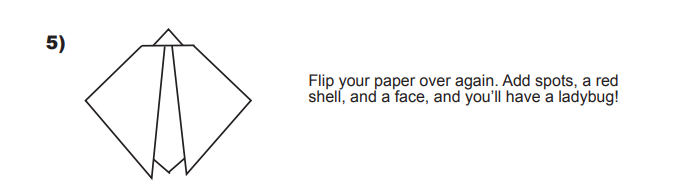 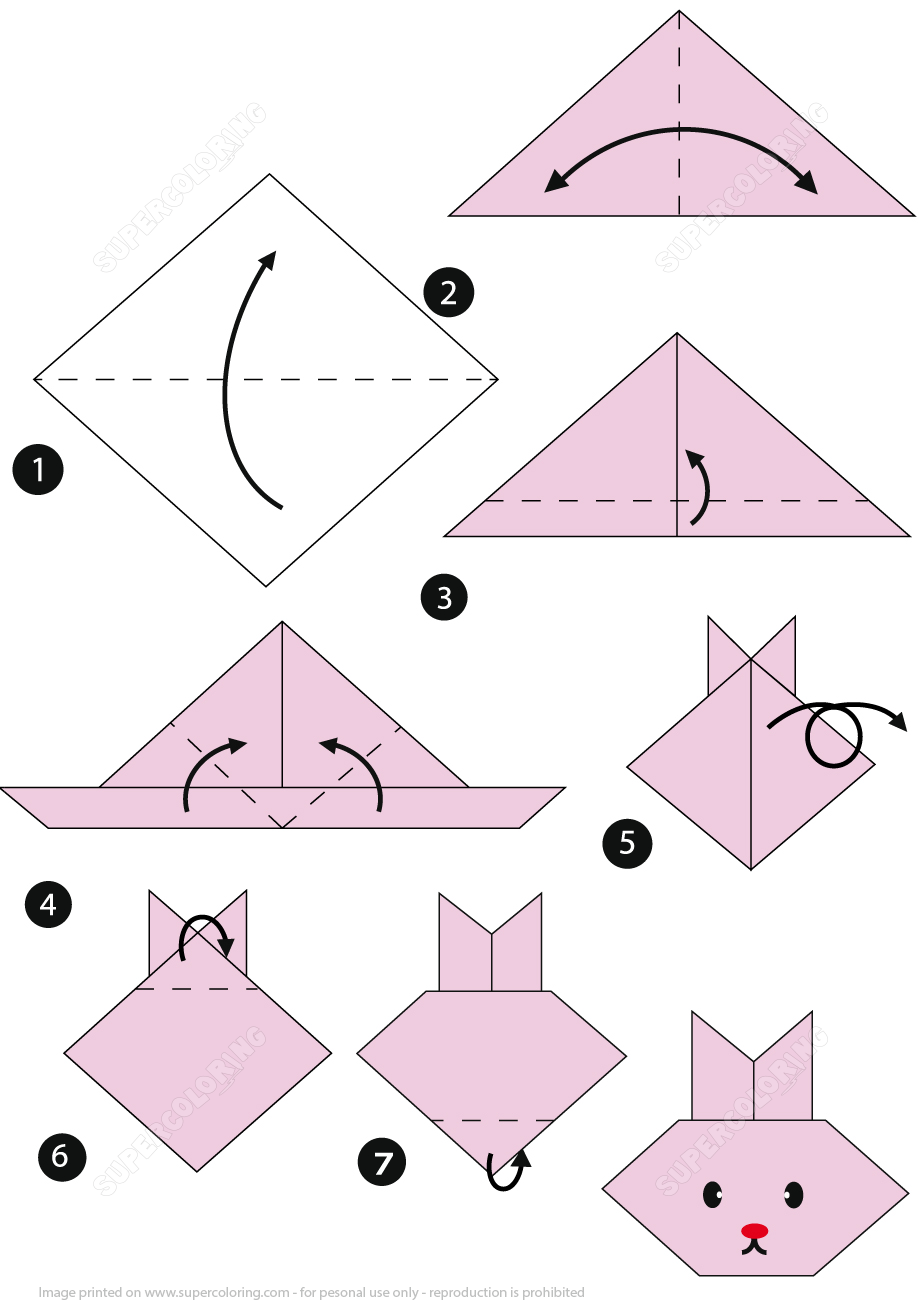 